О бюджете муниципального образования сельского поселения «Грива» на 2021 год и плановый период 2022 и 2023 годовРуководствуясь статьей 14 Федерального закона от 06.10.2003г. № 131-ФЗ «Об общих принципах организации местного самоуправления в Российской Федерации», подпунктом 1 пункта 1 статьи 9 Устава муниципального образования сельского поселения «Грива»Совет сельского поселения «Грива» РЕШИЛ:	                   1. Утвердить основные характеристики бюджета муниципального образования сельского поселения «Грива» на 2021 год:	общий объем доходов в сумме 2558,3 тыс. руб.;	общий объем расходов в сумме 2558,3 тыс. руб.;	дефицит (профицит) в сумме 0,0 тыс. руб.2. Утвердить основные характеристики бюджета муниципального образования сельского поселения «Грива» на 2022 год:	общий объем доходов в сумме 2484,9 тыс. руб.;	общий объем расходов в сумме 2484,9 тыс. руб.;	дефицит (профицит) в сумме 0,0 тыс. руб.3. Утвердить основные характеристики бюджета муниципального образования сельского поселения «Грива» на 2023 год:	общий объем доходов в сумме 2463,4 тыс. руб.;	общий объем расходов в сумме 2463,4 тыс. руб.;	дефицит (профицит) в сумме 0,0 тыс. руб.2. Установить общий объем условно утвержденных расходов на 2022 год в сумме 19,0 тыс. руб. и на 2023год в сумме 36,0 тыс. руб.	3.  Установить общий объем бюджетных ассигнований, направляемых на реализацию публичных нормативных обязательств сельского поселения «Грива в 2021 году в сумме 0,0 тыс. руб., на 2022 год в сумме 0,0 тыс. руб. и на 2023 год в сумме 0,0 тыс. руб.	4. Утвердить объем поступлений доходов в бюджет муниципального образования сельского поселения «Грива» в 2021-2023 года в суммах согласно приложению 1 к настоящему решению.	5. Утвердить объем безвозмездных поступлений в бюджет муниципального образования  сельского поселения  «Грива»на 2021 год в сумме 2955,0 тыс. руб., в том числе объем межбюджетных трансфертов, получаемых из других бюджетов бюджетной системы Российской Федерации,  в сумме 2955,0 тыс. рублей.на 2022 год в сумме 2361,9 тыс. руб., в том числе объем межбюджетных трансфертов, получаемых из других бюджетов бюджетной системы Российской Федерации, в сумме 2361,9 тыс. рублей.на 2023 год в сумме 2338,3 тыс. руб., в том числе объем межбюджетных трансфертов, получаемых из других бюджетов бюджетной системы Российской Федерации, в сумме 2338,3 тыс. рублей.  	6. Утвердить распределение расходов бюджета муниципального образования сельского поселения «Грива»:6.1.  по целевым статьям и видам расходов на 2021-2023 года согласно приложению 2 к настоящему решению.6.2 по разделам, подразделам, целевым статьям и видам расходов на 2021-2023 года согласно приложению 3  к настоящему решению.	7. Утвердить ведомственную структуру расходов бюджета муниципального образования сельского поселения «Грива» с распределением бюджетных ассигнований по разделам, подразделам, целевым статьям и видам расходов классификации расходов бюджетов Российской Федерации  на 2021-2023 года согласно приложению 4 к настоящему решению.	8. Утвердить источники финансирования дефицита бюджета муниципального образования сельского поселения «Грива»  на 2021-2023 года согласно приложению 5 к настоящему решению.	9. Утвердить перечень  главных администраторов доходов бюджета муниципального образования сельского поселения «Грива» на 2021-2023 года согласно приложению 6 к настоящему решению.	10. Утвердить перечень главных администраторов источников финансирования дефицита бюджета муниципального образования сельского поселения «Грива» согласно приложению 7 к настоящему решению.    	11. Утвердить нормативы зачисления доходов в бюджет муниципального образования сельского поселения «Грива» согласно приложению 8 к настоящему решению.	12. Установить верхний предел муниципального внутреннего долга муниципального образования сельского поселения «Грива» по состоянию на 1 января 2022 года в сумме 0,0 тыс. руб., в том числе верхний предел долга по муниципальным гарантиям муниципального образования сельского поселения «Грива» в сумме 0,0 тыс. руб.        Установить верхний предел муниципального  внутреннего долга муниципального образования сельского поселения «Грива» по состоянию на 1 января 2023 года в сумме 0,0 тыс. руб., в том числе верхний предел долга по муниципальным гарантиям муниципального образования сельского поселения «Грива» в сумме 0,0 тыс. руб. и на 1 января 2024 года в сумме 0,0 тыс. руб., в том числе верхний предел долга по муниципальным гарантиям муниципального образования сельского поселения «Грива» в сумме 0,0 тыс. руб.           13.Утвердить объем расходов на обслуживание  муниципального внутреннего долга муниципального образования сельского поселения «Грива» в 2021 году в сумме 0,0 тыс. руб.      Утвердить объем расходов на обслуживание муниципального внутреннего долга муниципального образования сельского поселения «Грива» в 2022 году в сумме 0,0 тыс. руб. и в 2023 году в сумме 0,0 тыс. руб.14. Установить, что денежные средства, внесенные участниками торгов при размещении заказов на поставки товаров, выполнение работ, оказание услуг для муниципальных нужд в качестве обеспечения заявки на участие в конкурсе или аукционе и не подлежащие возврату по основаниям, предусмотренным Федеральным законом «О размещении заказов на поставки товаров, выполнение работ, оказание услуг для государственных и муниципальных нужд», зачисляются в доход бюджета муниципального образования сельского поселения «Грива».15. Утвердить общий объем бюджетных ассигнований на возможное исполнение муниципальных гарантий муниципального образования сельского поселения «Грива» в 2021 году сумме 0 рублей.16. Утвердить общий объем бюджетных ассигнований на возможное исполнение муниципальных гарантий муниципального образования сельского поселения «Грива» в 2022 году сумме 0 рублей и 2023 году в сумме 0 рублей.17. Утвердить программу муниципальных заимствований муниципального образования сельского поселения «Грива» на 2021 год и плановый период 2022 и 2023 годов согласно приложению 9 к настоящему решению.18. Утвердить программу муниципальных гарантий муниципального образования сельского поселения «Грива» на 2021 год и плановый период 2022 и 2023 годов согласно приложению 10 к настоящему решению.	19. Установить в соответствии с частью 8 статьи 217 Бюджетного Кодекса Российской Федерации следующие основания для внесения в 2021 году изменений в показатели сводной бюджетной росписи бюджета муниципального образования сельского поселения «Грива», связанные с особенностями исполнения бюджета сельского поселения и (или) перераспределение бюджетных ассигнований между главными распорядителями средств бюджета сельского поселения:-получение дополнительных средств в виде межбюджетных трансфертов из других бюджетов бюджетной системы Российской Федерации;- внесение Министерством финансов Российской Федерации изменений в  Порядок формирования и применения  кодов бюджетной классификации Российской Федерации в части отражения расходов по кодам разделов, подразделов, видам расходов, а также по кодам целевых статей в части отражения расходов, осуществляемых за счет межбюджетных трансфертов, полученных в форме субсидий, субвенций и иных межбюджетных трансфертов, имеющих целевое назначение;-перераспределение бюджетных ассигнований в пределах, утвержденного решением о бюджете общего объема бюджетных ассигнований, предусмотренных по целевой статье расходов, между разделами и подразделами и (или) видами расходов.20. Разрешить администрации сельского поселения «Грива» списать безнадежную к взысканию задолженность по арендной плате и начисленным по ней пеням перед бюджетом муниципального образования сельского поселения «Грива».Порядок организации работ по списанию указанной задолженности устанавливается администрацией сельского поселения «Грива».21. Утвердить объем межбюджетных трансфертов на осуществление передаваемых органам местного самоуправления муниципального района «Койгородский» полномочий в соответствии с заключенным соглашением между органами местного самоуправления  муниципального района «Койгородский» и сельского поселения:на 2021 год в сумме 44,4 тыс. руб.на 2022 год в сумме 0,0 тыс. руб.на 2023 год в сумме 0,0 тыс. руб.22. Настоящее решение вступает в силу со дня его официального обнародования  с 1 января 2021 года и подлежит официальному обнародованию.Глава сельского поселения «Грива» -	                                     А. В. ЗыряновСоветсельского поселения«Грива»Советсельского поселения«Грива»Советсельского поселения«Грива»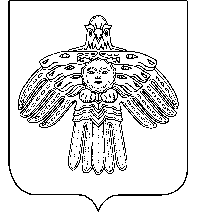      «Грива» сикт    овмöдчöминса Сöвет     «Грива» сикт    овмöдчöминса СöветРЕШЕНИЕПОМШУÖМот23 декабря2020 г.№ № 5-5/24          (Республика Коми , с. Грива)          (Республика Коми , с. Грива)          (Республика Коми , с. Грива)